   FOTBALOVÁ ASOCIACE ČESKÉ REPUBLIKY 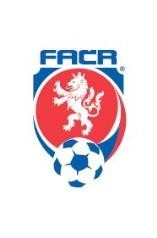   LIBERECKÝ KRAJSKÝ FOTBALOVÝ SVAZ    RUMUNSKÁ 655/9, 460 01 LIBEREC IV -PERŠTÝN    TEL. 731 588 039 	   E-MAIL: JAN.KONIG@LKFS.CZ D I S C I P L I N Á R N Í K O M I S E ( D K )  19 . 4.  2 0 1 8 Vyrozumění o zahájení disciplinárního řízení  19.4.2018 Ve smyslu § 89 „Zahájení disciplinárního řízení“ zahájila Disciplinární komise Libereckého KFS  disciplinární řízení s členskými kluby FAČR na základě podnětu STK LKFS podle
RS LKFS III. článku 5. odst. E za neúčast na aktivu STK: 5140201 SK Semily, z.s.
5130071 Slovan Frýdlant, oddíl kopané 5130091 FK HEJNICE, z.s.
5130151 Fotbalový klub Krásná Studánka
5110041 FK - Cvikov 5140031 Tělovýchovná jednota Jiskra Harrachov
5140021 Tělocvičná jednota Sokol Bozkov
5120031 Tělovýchovná jednota Sokol Držkov
5140061 SK Jilemnice 5110171 TJ Dynamo Holany 
5120281 TJ Sokol Jenišovice
5130641 Tělovýchovná jednota Tatran Jablonné v Podještědí
5110221 FC Kamenice z.s.
5110441 SK Spartak Žandov z.s.Mgr. Michal Tandler v. r.         	 	 	 	                      Jan König  v.r. Předseda DK  	 	 	 	 	                       	Sekretář DK 